*Transport, hébergement, repas, inscriptions selon procédures et barèmes en vigueur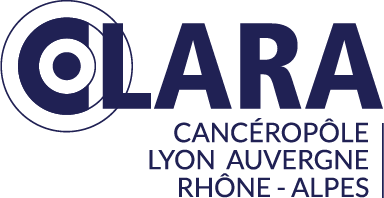 REDACTEUR : REDACTEUR : VERSION : Date : 30/08/2018DIFFUSION :DIFFUSION :IDENTIFICATION DE LA MISSIONIDENTIFICATION DE LA MISSIONIDENTIFICATION DE LA MISSIONIDENTIFICATION DE LA MISSIONMotif du déplacement :Ville :Date/Heure de début :Date/Heure de fin :Lieu de départ :Lieu d’arrivée :HEBERGEMENT HEBERGEMENT    Oui   Non   Non   NonMOYENS DE TRANSPORTMOYENS DE TRANSPORTTrain Train AvionAvionTaxiTaxiTransports en communTransports en communVéhicule personnelVéhicule personnelImmatriculation :Puissance fiscale :Le demandeur atteste avoir souscrit un contrat d’assurance garantissant de manière illimitée sa responsabilité au titre de tous les dommages qui seraient causés par l’utilisation de son véhicule à des fins professionnellesLe demandeur atteste avoir souscrit un contrat d’assurance garantissant de manière illimitée sa responsabilité au titre de tous les dommages qui seraient causés par l’utilisation de son véhicule à des fins professionnellesLe demandeur atteste avoir souscrit un contrat d’assurance garantissant de manière illimitée sa responsabilité au titre de tous les dommages qui seraient causés par l’utilisation de son véhicule à des fins professionnellesLe demandeur atteste avoir souscrit un contrat d’assurance garantissant de manière illimitée sa responsabilité au titre de tous les dommages qui seraient causés par l’utilisation de son véhicule à des fins professionnellesFRAIS DE PARTICIPATION*Frais à rembourser au demandeurFrais pris en charge directement par le CLARA Frais pris en charge par un autre organismeSans frais de participationDemandeurJe certifie l’exactitude des renseignements ci-dessusSecrétaire GénéralJ’approuve les conditions du déroulement de la missionDate DateSignature Signature 